Laboratoire – Responsive designGrâce à la balise média, il s’agit d’adapter une page Web existante en 3 versions :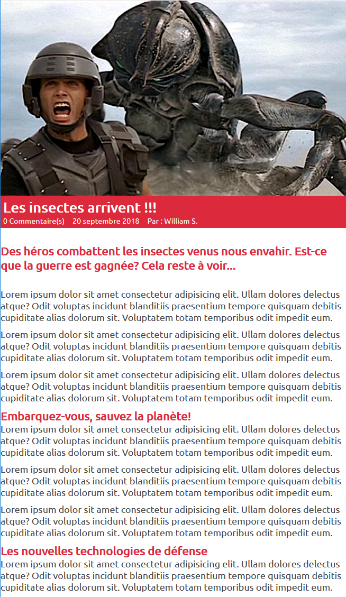 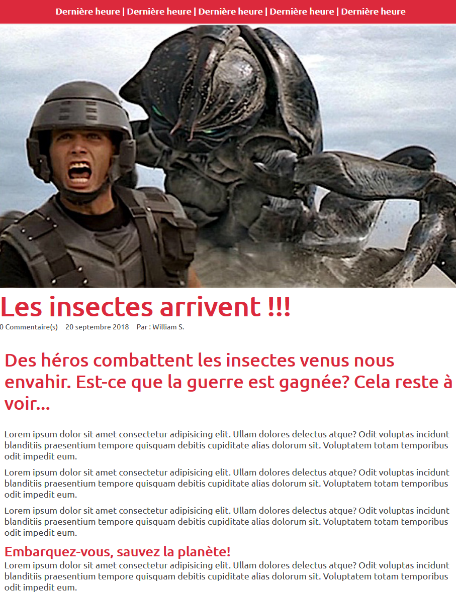 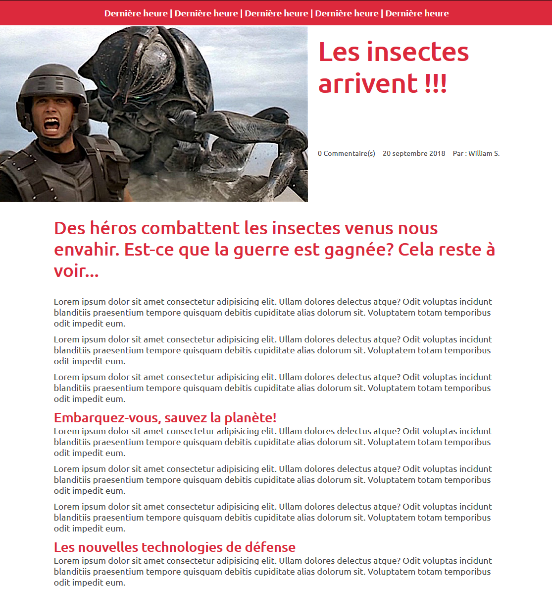 (767px et moins)				(768px – 959px)					(960px et plus)Notes : ces 3 images sont disponibles dans le dossier « Design ».